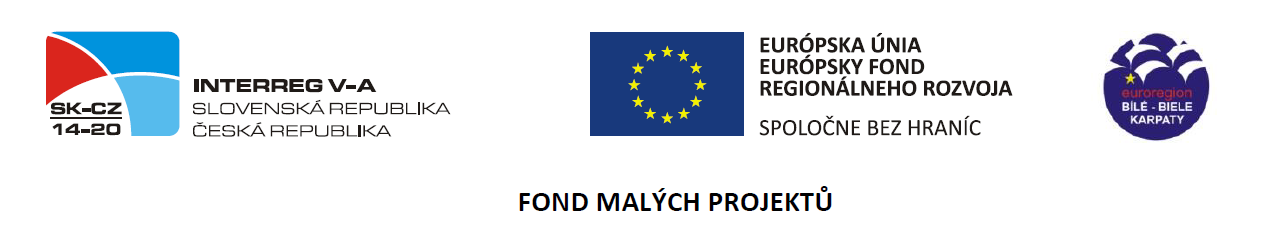 Vážené kolegyně, dovoluji si Vás pozvat k účasti na 1. aktivitě našeho společného projektu „NÁŠ DOMOV“,a to víkendové setkání pedagogů, v termínu 26. – 28. 10. 2018Pátek:16:30               - odjezd na ubytovací zařízení, místo nástupu parkoviště za Albertem, Bieblova ulice – viz                           přiložená mapa18:30               - ubytování19:00               - večeře20:00               - seznámení s organizací pobytu, společná aktivita - návrh loga, diskuse,                            sdílení zkušeností, dle zájmu a objednávky saunaSobota:8:00                  - snídaně9:00 – 13:00     - vzdělávací blok/ workshop s lektorem na téma environmentální výchova v MŠ                          - lektor Mgr.Koutná – Líska,z.s.                          Témata: Učíme se v přírodě - tematické dny v MŠ (ptáci, stromy, fair trade,                                        odkud se bere jídlo                                       Učíme se v zahradě – jak budovat přírodní zahradu, jak ji využít pro PV                                       Učíme se s POLY - Polytechnické vzdělávání                                       Podpora MŠ v EVVO – síť Mrkvička                           V případě příznivého počasí proběhne část programu venku. Na místě bude                            možnost zakoupení metodických materiálů a pomůcek, část materiálu bude                            součástí semináře.                           COFFEEBREAK – káva, minerální voda, chlebíček13:15 – 16:00    - oběd, přestávka, sauna dle objednávky16:00 – 18:00    - odborná přednáška na téma vzdělávání dětí s SVP, sdílení praxe –                              Mgr.Kaštovská Natálie                           COFFEEBREAK – espreso, frgál, minerální voda18:30                 - večeře19:30 – 20:30    - příprava dalších aktivit projektu 2., 3., 4. - dolaďování časového                                 harmonogramu, programu aktivit, nákupu potřebných pomůcek20:30                 - pro zájemce relaxačně - posilovací cvičení s overbally (lektor Karnovská J.),                             saunaNeděle: 8:00	 - snídaně9:30	 - odjezd SAUNA       – hotel z doplňkových služeb nabízí pobyt v sauně: 1hod./ 600,-Kč při kapacitě až 6                          osob, pokud budou mít účastnice setkání zájem, napište mi, prosím, do emailu                          jména zájemkyň, provozně zajistím.OVERBALLY – pro zájemce se protáhnout a i trochu posílit tělo si dovoluji nabídnout večerní                            cvičení s overbally, mám dlouholeté lektorské zkušenosti. Pokud jsou                         zájemkyně, prosím také o zpětnou vazbu – stačí počet a tělocvičnu zamluvím.                        P.S., kdyby byl zájem o rozcvičky, jsem zvyklá i tyto na takových pobytech                         pořádat Věřím, že čas společně prožitý bude pro všechny účastnice přínosem.Za organizační team „Špálovky“Karnovská Jarmila                                                    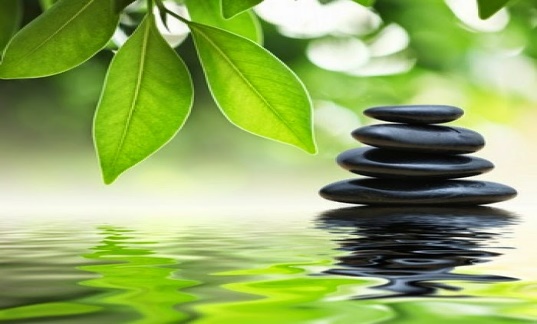 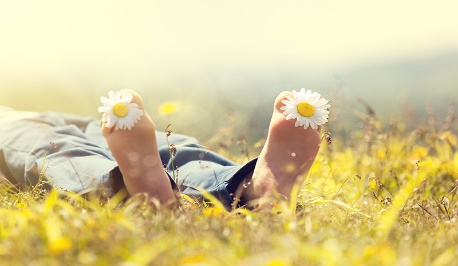 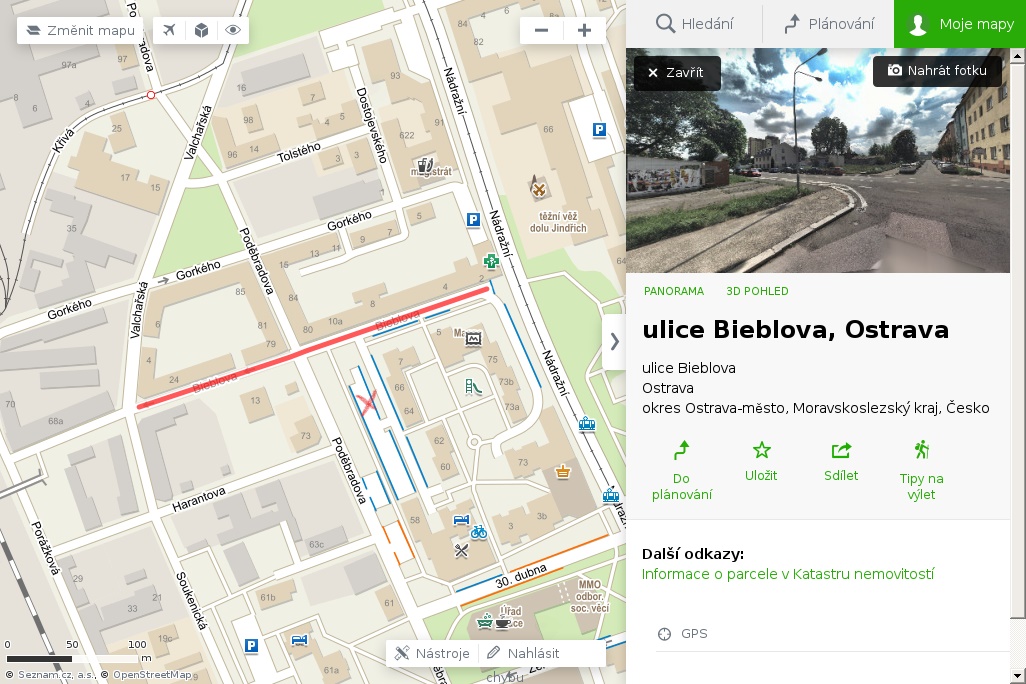 